РОССИЙСКАЯ ФЕДЕРАЦИЯИРКУТСКАЯ ОБЛАСТЬАЛЗАМАЙСКОЕ МУНИЦИПАЛЬНОЕ ОБРАЗОВАНИЕАДМИНИСТРАЦИЯ  ПОСТАНОВЛЕНИЕ № 138 г. Алзамайот 15 ноября 2021 г.   В целях организации работы по признанию жилых помещений пригодными (непригодными) для проживания, а также многоквартирных домов аварийными и подлежащими сносу или реконструкции, в соответствии с Жилищным кодексом Российской Федерации, Положением о признании помещения жилым помещением, жилого помещения непригодным для проживания и многоквартирного дома аварийным и подлежащим сносу или реконструкции, утвержденным постановлением Правительства Российской Федерации от 28.01.2006 г. № 47, руководствуясь статьей 47 Устава Алзамайского муниципального образования, администрация Алзамайского муниципального образования ПОСТАНОВЛЯЕТ:1. Внести изменения в постановление администрации Алзамайского муниципального образования от 24 июня 2021 года № 75 «О межведомственной  комиссии для оценки пригодности (непригодности) жилых помещений для постоянного проживания Алзамайского муниципального образования», а именно: абзац 5 части 1 изложить в следующей редакции:«Казанцева Оксана Геннадьевна - ведущий специалист отдела по жилищным, архитектурно-строительным вопросам и оказанию услуг ЖКХ администрации Алзамайского муниципального образования, член комиссии».2. Настоящее постановление подлежит официальному опубликованию в газете «Вестник Алзамайского муниципального образования» и размещению на официальном сайте Алзамайского муниципального образования (http://alzamai.ru/).Глава  Алзамайского муниципального образования                                                                                  А.В. ЛебедевО внесении изменений в постановление администрации Алзамайского муниципального образования от 24 июня 2021 № 75 «О межведомственной  комиссии для оценки пригодности (непригодности) жилых помещений для постоянного проживания Алзамайского муниципального образования»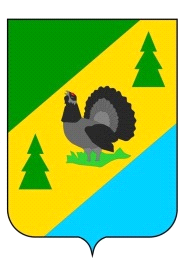 